U Zagrebu, 03.05.2024.PREDMET: Zahtjev za izmjenu dokumentacije o nabavi – Grupa A- Lijekovi s djelovanjem na                         probavni sustav i mijenu tvari; ev.broj: EJN-2024-18I. Gospodarski subjekt poslao je zahtjev za izmjenu dokumentacije:1. Zahtjev – stavka 2. - moli se promjena opisa stavke iz Ares tbl. 28x20 mg u Rabeprazolnatrij tbl 20 mg.Odgovor – Mijenja se opis stavke.  U troškovniku je napravljena izmjena. 2.  Zahtjev – stavke 4., 5. i 7. - s obzirom da je traženi lijek ampuliranog oblika registriran samo u jednoj jačini: hioscinijev butilbromid 20mg/ml, moli se naručitelj da se obrišu stavke 4. i 5., te da stavci 7. promijeni planirani godišnju količinu sukladno potrebama bolniceOdgovor – Brišu se stavke 4. i 5., te se opis stavke 7. mijenja iz Bysimin otop.za inj. 5 x 20 mg/ml u hioscinijev butilbromid 20mg/ml.  U troškovniku je napravljena izmjena.3. Zahtjev – stavke 27., 28., 29. i 30. - moli se brisanje stavaka s obzirom da se nalaze u ekskluzivnim distribucijama samo jedne veledrogerije.Odgovor – Stavka 27. Metoklopramidklorid 10x5 mg omaškom je stavljena u troškovnik u obliku tableta budući da bolnica nema potrebe za tabletiranim lijekom, te je brisana.Brišu se i stavke 28., 29. i 30.  U troškovniku je napravljena izmjena.4. Zahtjev - stavka 36 - moli se naručitelj da promijeni opis tražene stavke iz Senglee 5x3 ml u Semglee 5x3 mlOdgovor – Mijenja se opis stavke.  U troškovniku je napravljena izmjena. 5. Zahtjev - stavka 40 - moli se naručitelj da promijeni opis tražene stavke iz Actos tbl 28x30 mg u pioglitazon tbl 30 mgOdgovor – Mijenja se opis stavke.  U troškovniku je napravljena izmjena. II. Gospodarski subjekt poslao je zahtjev za izmjenu dokumentacije:1. Zahtjev - stavka 4 - molimo brisanje stavke s obzirom da na tržištu nema dobavljivih ampula tražene jačineOdgovor – Briše se stavka 4.  2. Zahtjev - stavka 8 - molimo brisanje broja ampula iz naziva artikla kako bi svi ponuditelji mogli sudjelovati na javnom nadmetanju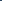 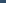 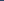 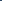 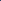 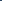 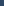 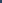 Odgovor – Briše se stavka 8.  3. Zahtjev -  stavka 22 - molimo izmjenu oblika lijeka iz caps u tbl. , budući da je za traženi lijek jedini dostupan na Listi lijekova u obliku tabletaOdgovor – izmijenjen je oblik lijeka iz caps u tbl.  4. Zahtjev - stavka 27 - molimo brisanje stavke s obzirom da na tržištu nema dobavljivih tableta tražene jačineOdgovor – Briše se stavka 27.  5. Zahtjev - stavka 28 - molimo brisanje stavke s obzirom da je ista u ekskluzivnoj distribuciji druge veledrogerijaOdgovor – Briše se stavka 28.  6. Zahtjev - stavka 29 — molimo brisanje stavke pošto ista nije dobavljiva svimveledrogerijamaOdgovor – Briše se stavka 29.   7. Zahtjev - stavka 30 - molimo brisanje stavke pošto ista nije dobavljiva svim veledrogerijamaOdgovor – Briše se stavka 30.  8. Zahtjev - stavka 31 - molimo brisanje stavke pošto ista nije dobavljiva svim veledrogerijamaOdgovor – Briše se stavka 31.  9. Zahtjev - stavka 32 — molimo brisanje stavke pošto je navedena bila predmet objedinjene javne nabave Nacionalnog tendere - Generičke paraleleOdgovor – Briše se stavka 32.  10. Zahtjev - stavka 41 — molimo brisanje stavke s obzirom da je ista u ekskluzivnoj distribuciji druge veledrogerijaOdgovor – Briše se stavka 41.  11. Zahtjev - stavka 42 - molimo brisanje stavke s obzirom da je ista u ekskluzivnoj distribuciji druge veledrogerijaOdgovor – Briše se stavka 42.  12. Zahtjev - stavka 45 - molimo brisanje stavke s obzirom da je ista u ekskluzivnoj distribuciji druge veledrogerijaOdgovor – Briše se stavka 45.  13. Zahtjev - stavka 46 — molimo brisanje stavke pošto ista nije dobavljiva svim veledrogerijamaOdgovor – Briše se stavka 46.  14. Zahtjev - stavka 47 — molimo brisanje stavke pošto ista nije dobavljiva svim veledrogerijamaOdgovor – Briše se stavka 47.  U troškovniku su napravljene izmjene